           ¡Qué historias para contar!Sheina LeeSeptiembre 2022  Qué historias para contarLa vida es una sucesión de misteriosas historias, convertidas en largas cadenas de mágicos y dispares momentos.Muchos de ellos, atesorados por el tiempo como leyendas; sobre los cuáles las personas contarán en enigmáticos rituales que transcurren de generación en generación.Historias ancestrales: de personas, de objetos, de amores encontrados o desencontrados, de tristezas o de alegrías.¡Cuántas historias para contar tiene la humanidad desde que apareció en este planeta!Y aquí, en este corto poemario, intentaré transmitir algunas de esas vivencias, aquellas que he logrado rescatar en mi peregrinación por este planeta, y que mi memoria guarda celosamente en el corazón.Aquí van parte de estas historias, que seguramente, tendrán  mucho que ver con las de ustedes.Que las disfruten.Sheina1-Historias de la Luna II¡Qué historias pasa contar,puede acercarnos la Luna!,si alguien logra interpretaresa mirada profunda,que llega del más allá,vestida de plata y musas,cuando comienza brillar,desde su trono, en la altura,y en su eterno transitar,sus estrofas, nos susurran,ese viaje sin final,entre ciudades y dunas,hasta volver a su hogar,junto a las estrellas mudas,bañadas de libertad,y mágicas aventuras;luz en firme oscuridad,sus historias ya perduran,y el tiempo quiere guardar,para que no mueran nunca.2-Historias de ciudadesHistoria de ciudadesenormes rascacielos,que desafían al aire,hasta rozar el cielo;ese que cada tarde,se cubre de destellos,y luces rutilantes,brillando como espejo,mientras la noche arde,entre los sentimientos,que viven los amantes,al besarse en el lecho,hasta que el sol renace,sonriendo satisfecho,recorre a las ciudades,como volcán ardiendo,mientras el alba amable,escucha sus secretos,que, con palabra suaves,la noche, va diciendo3-Historias de la genteHistorias de la gente,vestidas de esperanza,caminos que se ofrecen,entre luz y nostalgia,promesas que florecen,apenas ver el alba,y retozan sonrientes,bajo luna de plata,mientras la noche vuelve,con su traje de gala,y sonriendo se extiende,por conocidas plazas,que sin temor se duermen,en noches solitarias,entre sueños que crecen,van abriendo sus alas,para inventar los puentes,que unirán a las almas,e historias de la gente,que eternamente viajan.4-Historia de los mares Historias de los mares,olas de sentimientos,leyendas insondables,que corren por el tiempo,antiguos capitanes,de siglos que ya fueron,valientes e indomables,que hoy viven en recuerdos,quizá en hojas amables,de los libros de cuentos,o en costosos diamantes,que guardan los museos,bellezas de los mares,joyas de sentimientos,profundas e inquietantes,repletas de misterio,aguas inescrutables,mecidas por el viento,que las besa galante,como amante travieso,tratando de robarles,sus profundos secretos,y sueños adorables,que aún no se descubrieron.5-Historias asombrosasLeyendas asombrosas,ansiosas aventuras,magnificas historias,que por siempre perduran,visiones sustanciosas,rozando la locura,entre viejas casonas y cada noche oscura,que guarda en su memoria,sin realizar preguntas,deteniendo a las horas,cuando llega la luna,con místicas estrofas,y verdades ocultas,que otra vez asoman,como antiguas penumbras,e historias asombrosas,que fantasmas susurran,recordando a la gloria,que alguna vez fue suya,y aunque entre las sombras,todavía se escuchan.6-Historias de los pueblos¡Qué historias para contar,tienen los antiguos pueblos!,si alguien pudiera encontrar,la llave de sus recuerdos,historias que hoy ya no están,pero viven en el tiempo,remembranzas sin final,que guardamos dentro nuestro,escucharlos despertar,cuando el tren se vuelve viento,en su mágico avanzar,por sus calles en silencio,que intentarán despertar,apenas llega a su encuentro,¡qué historias para buscar,cuántos cálidos anhelos!,que no desean soltar,y los van volviendo versos,para poderlos narrar, a quién se acerque hasta ellos,haciéndolos disfrutar,con su magia y nuevos sueños.7-Historias de amantes olvidadosEntre historias que renacen,y poemas olvidados,van llegando los amantes,recorriendo tramo a tramo,la luna ríe radiante,va extendiéndose a su lado,con esa pasión que arde,sobre el lecho ya esperando,que se acerquen los amantes,en su viaje por los años,entre las caricias suaves,besos como infiel pecado,y luces en los semblantes,de locos enamorados,despidiendo a triste tarde,que de a poco , va marchando,mientras esos cuerpos arden,incendio nunca apagado,entre historias que, al narrarse,veloces van aumentando,hasta volver a encontrarse,sin temor nuestros amados,almas libres en el aire,entre ellos, encadenados.8 Historias de la vidaHistoria de la vida,que narran los abuelos,con cómplices sonrisas,a sus amados nietos,de mirada tranquila,y cálido silencio.Existencias vacías,van buscando consuelo,y un poco de poesía,para ese desconcierto,amantes que suspiran,hacia el profundo cielo,el amor los inspira,ellos lo vuelven templo,poetas se iluminan,vistiéndose de versos,cuando las aves trinan,en mágico concierto;historias de la vida,extraños sentimientos,a veces van de prisa,otras veces más lento,se van  volviendo guías,en múltiples momentos,esos que no se olvidan,pues viven dentro nuestro,entre dolor y risa,nos siguen por el tiempo,acercan nuevas rimas,y un poco de misterio.9-Historias de amantes y leyendasAmores de leyenda,que vagan por el tiempo,a veces en poemasotras entre recuerdos,lejanas odiseas,de profundos encuentros,amantes que se esperan,en páginas de cuentos;y se aman sin reserva,bajo el oscuro cielo.Amores que reflejanel placer y deseo,sobre esas pieles tersas,que no saben de miedo,en una vida intensaentre historias y versos.10 –Las viejas casonasQué historias para contar,tienen las viejas casonas,si alguien pudiera encontrar,la llave de su memoria,leyendas del más allá,que se esconden en las sombras,recuerdos que aún están,aunque falten las personas,quedan en la eternidad,mientras el tiempo las honra,observándolos flotar,cuando la noche se asoma.Silencio en la oscuridad,Que la luna firme invoca,junto a sueños sin final,esparcidos como gotas,brillantes como cristal,entre piezas orgullosas,hacia un camino inmortal,de esas mágicas casonas.11-Historias de un LinyeraHistorias de un Linyera,arrancan con el día,especie de Profeta,con millones de rimas,que por el mundo vuelan,cual vastas golondrinas,eterna primavera,que su mente imagina.Noches en la vereda,bajo luna tranquila,mientras su alma sueña,viaja en la lejanía,y cuando las tormentas,con fuerza lo castigan,se esconderá sin quejas,bajo alguna cornisa,con su equipaje a cuestas,y una extraña sonrisa,junto a viejas leyendas,que guardan sus pupilas.Allá llega el Linyera,apurado a su esquina,a pedir sus monedas,sin cansancio ni prisa,historias que recuerda,verdad o fantasía,que con gusto le cuenta ,a alguna mano amiga,entre horas desiertas,vestidas de utopíasy una esperanza incierta,que da luz a su vida.12 Historias de una MadreHistorias de una Madre,que mira por su hijo,amor en su semblante,caricias con sigilo,poemas con voz suave,mientras besa a ese niño,que un día será grande,seguirá su camino,recordando a esa ave que lo cuidó en el nido;remembranzas brillantes,que no tienen olvido,un corazón gigante,guardando a ese chiquillo,que eternamente arde,en aquel viejo abrigo,que seguirá tu viaje,aunque no esté contigo,pues en el cielo yacen ,aquellos que quisimos,su amor nuestro equipaje,su luz, nuestro destino.mujer inolvidable,de corazón bravío,y temeraria sangre,en espíritu altivo.luchadora indomable,de valor infinito.13 Historias en mi pielHistorias en mi piel,han dejado sus huellas,presintiendo al placer,que ya se encuentra cerca,moverme a tu merced,quererte a mi manera,en ese anochecer ,que asoma sin paciencia,anunciando otra vez,la luz, de tu presencia,presintiendo también,que el amor está cerca,y vuelve a renacer,bajo un cielo de estrellas.Anochece en mi piel,que con pasión te sueña,eres su amante fiel,mi máximo poeta,celoso está el ayer,pues se quedó sin letras,más seguiste sin él,escribiste otras nuevas,en ese anochecer,vestido de promesas,que vuelve a renacer,con cada luna nueva,retocando al caer,mi alma ,con nuevas huellas,grabadas en mi piel,como eterna leyenda.    14 Historias de mi vida             Historias de mi vida,recuerdos que me rozan,  al despertar el día,cuáles libres mariposas;y en la noche tranquila,cuando la luna asoma,esas historias pillas,se esconden en las sombras,aunque a veces titilan,como estrellas ansiosas,duermen en ms pupilas,así no quedo sola.Momentos de mi vida,que nunca el tiempo borra,las viste de poesía,danzan en mi memoria,a veces melodías,otras amargas notas;que van quedando escritas,entre viejas estrofas,y más hojas vacías,que los sueños invocan,van llegando de prisa,corren una tras otra,pues mientras quede vida,junto a esperanzas locas,redactaré con tinta,mis proyectos de historias;seré protagonista,y eterna, luchadora.15 –Historias de un banco vacíoQué historias para contar,
tendrá ese banco vacío,
allí solo , frente al mar,
con el cielo de testigo,
fantasmas en soledad,
que encontraron su camino,
y quisieron descansar
retomando nuevos bríos,
buscando la eternidad,
en mágico paraíso,
donde no hay oscuridad,
su amor lo tiene encendido;
¡cuántos recuerdos habrán,
buscando nuevos motivos!
para volver a brillar,
como el corazón de un niño,
o hacia algún sueño quizá,
que en el tiempo se ha perdido,
y allí en ese lugar,
buscará nuevo destino,
junto a la mágica paz,
que ha unido viejos amigos,
bebiendo su libertad,
y alguna copa de vino,
que hoy hace recordar,
a su corazón dormido,
el mismo que quedó atrás,
cual pájaro fugitivo.
Qué historias podrá contar,
cuántos versos compartidos
si un día pudiera hablar
ese banco, aún vacío.16  Historias en la madrugadaCómplice la luna,se asomó callada,suspiró en la altura,supo que te amaba,y en la noche obscura,que aún no marchaba,levantó su pluma,sobre la hoja blanca,y escribió segura,nuestras remembranzas,historias profundas,en la madrugada,de esa pasión pura,que te profesaba,y entre estrofas mudas,que te dedicaba,olvidó su angustia,frente a la alborada,emprendió la fuga,con lenta nostalgia,en marcha oportuna,teñida de magia,cálida locura,recuerdos que embriagan,nuevas aventuras,de la madrugada,y la hermosa luna,de ardientes palabras,dejó su escritura,sobre mi ventana,que guardan las musaspara no olvidarlas,y firmes me alumbrandesde su mirada.17-Historias de pescadoresDesgastados por el tiempo,los ranchos de pescadores,hogar de barcos añejos,y viajes  agotadores,apenas el sol naciendo,entremezclado de voces,esas que acercaba el viento,al abrirse los portones,acompañando  el esfuerzo,de esos generosos hombres,que marchaban mar adentro,entonando sus canciones,junto a promesas y anhelos,libres en sus corazones…Los años fueron añejos,la mañana parió noches,de a poco se fueron yendo,los alegres pescadores,las paredes de cemento,quedaron algunos bloques,y tan solo los recuerdos,en esos ranchos sin nombre,aunque hay quien el eco,el sonido de unas voces,anunciando aquellos retos,de esos firmes luchadores,que reviven en el cielo,sus viajes al horizonte,presagiando otros encuentros,en sus viejos corazones.18 Nuestra historia de amorNuestra historia de amor,ha vencido a las sombras,por la brisa corrió,primavera que brota,una dulce canción,que surgió de tu boca,y a la mía rozó,convirtiéndola en rosa,mientras calla el reloj,deteniendo a las horas,al sentir la pasión,que también se hace nota;cual poesía de amor,expresada en estrofas,que la vida evocó,y quiso hacerla propia;como fuego brilló,entre sueños y gloria,y un profundo fervor,convirtiéndola en antorcha,al cuerpo  de los dos,en una misma historia.Índice Prólogo                                                   Historias de la Luna II                          Historias de ciudades                           Historias de la gente                             Historias de los mares                          Historias asombrosas                           Historias de los pueblos                        Historias de amantes olvidados            Historias de la vida                              Historias de amantes y leyendas            Las viejas casonas                                   Historias de un Linyera                            Historias de una Madre                           Historias en mi piel                                 Historias de mi vida                                Historias de un banco vacío                   Historias de la madrugada                      Historias de pescadores                          Nuestra historia de amor                                                          Poemarios en venta en Amazon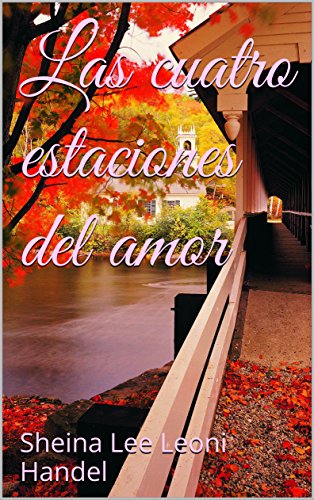 Cuando alguien me pregunta que me llevó a escribir poesía, no le puedo dar una razón; sencillamente la desconozco.
Tal vez algún poeta que me conoció en otra vida y quiso continuar su obra por mi intermedio, o alguna musa traviesa se despertó y me encontró en su camino…, quizá poemas perdidos en el cosmos decidieron posarse en mí.
¡Puede haber tantos motivos que no comprendo! Pero lo que sí soy capaz de asegurar, es que este don, se ha constituido en uno de los regalos más hermosos que he tenido en mi vida, la forma más sublime de poder contactarme con el amor, con la naturaleza, y quizá, con el dolor; en cada una de las cuatro estaciones por las que he transitado durante mi vida.
Cuatro inolvidables momentos obsequiados por el universo cada año, todos diferentes , que traen consigo el renacimiento de nuevos sueños y promesas, junto al radiante verano, el dorado otoño ,el misterioso frío del invierno y el maravilloso renacer de la primavera.
Los invito a aprehender desde este texto algo de la belleza que estas incomparables etapas de la vida lucen para nosotros, deseando que la pureza y la dulzura de cada una de ellas queden grabadas por siempre en su espíritu, tal como lo hacen diariamente en el mío
Vaya entonces este trabajo, para las cuatro estaciones de la vida y del amor…que eternamente iluminen vuestros corazones.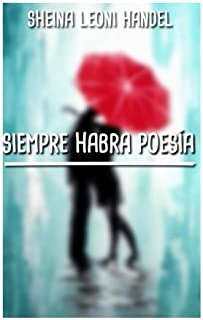 Estimados amigos: Tal vez les parezca un poco extraño el título con que decidí nombrar a mi texto, especialmente teniendo en cuenta que vivimos en sociedades especialmente violentas, donde la intolerancia y la falta de respeto hacia el prójimo son moneda corriente. En un Planeta agobiado permanentemente por catástrofes naturales…con un destino incierto recreado por extrañas profecías o explicaciones científicas que se contradicen. Con personas aletargadas por el consumismo y el miedo, por el rápido vencimiento de las relaciones afectivas…